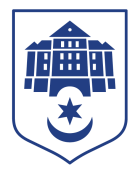 ТЕРНОПІЛЬСЬКА МІСЬКА РАДАПОСТІЙНА КОМІСІЯз питань регулювання земельних відносин та екологіїПротокол засідання комісії №18від 27.10.2021Всього членів комісії: 	(7) Роман Навроцький, Антон Горохівський, Микола Дерецький, Марія Пачковська, Ліна Прокопів, Роман Торожнюк, Денис Фаріончук.Присутні члени комісії: 	(6) Роман Навроцький, Антон Горохівський, Микола Дерецький, Марія Пачковська, Ліна Прокопів, Денис Фаріончук.Відсутні члени комісії:	(1) Роман ТорожнюкКворум є. Засідання комісії правочинне.На засідання комісії запрошені:Віктор Кібляр – начальник відділу земельних ресурсів;Юлія Чорна – начальник організаційного відділу ради управління організаційно – виконавчої роботи.Присутні з власної ініціативи: Любов Вовк – депутат міської ради.Головуючий – голова комісії Роман Навроцький.Слухали: Про затвердження порядку денного засідання комісії, відповідно до листа від 24.10.2021 №23504.ВИСТУПИВ:	 Віктор Кібляр, який запропонував доповнити порядок денний наступним питанням:Про затвердження проекту землеустрою щодо відведення земельної ділянки за адресою вул. Петрушевича, релігійній організації «Парафія Зарваницької Божої матері» м. Тернопіль Тернопільсько-Зборівської Архиєпархії Української Греко-Католицької Церкви»ВИСТУПИВ: Роман Навроцький, який запропонував доповнити порядок денний комісії питанням «Про розгляд депутатського звернення Івана Сороколіта від 08.10.2021 №53 щодо проєкту рішення міської ради «Про внесення змін до рішення міської ради від 26.04.2013р. №6/31/99 «Про укладення договорів сервітуту»Результати голосування за затвердження порядку денного, враховуючи пропозиції Віктора Кібляра та Романа Навроцького: За - 5, проти-0, утримались-0. Рішення прийнято. Марія Пачковська була відсутня під час голосування.ВИРІШИЛИ: Затвердити порядок денний комісії.Порядок денний засідання:Слухали:	Лист відділу земельних ресурсів від 21.10.2021 №443/25 щодо виконання протокольного доручення постійної комісії міської ради з питань регулювання земельних відносин та екології від 06.10.2021 №16.30Доповідав: 	Віктор Кібляр Результати голосування: За - 5, проти-0, утримались-0. Рішення прийнято.Вирішили: 	Рішення комісії №1 додається.Марія Пачковська була відсутня під час голосування.Слухали:	Про надання дозволу на проведення експертної грошової оцінки земельної ділянки для обслуговування громадського будинку з господарськими будівлями та спорудами за  адресою просп. С.Бандери,58 ТОВ «Синевір»Доповідав: 	Віктор Кібляр Результати голосування за проект рішення: За - 0, проти-0, утримались-5. Рішення не прийнято.Вирішили: 	Рішення комісії №2 додається.Марія Пачковська була відсутня під час голосування.Слухали:	Про надання дозволу на розроблення технічної документації із землеустрою щодо встановлення меж земельної ділянки в натурі (на місцевості) за адресою вул. Центральна, 23 «а» с. Кобзарівка (в межах населеного пункту) Тернопільського району Тернопільської області, яке належить до Тернопільської міської територіальної громади, гр. Слоті В.В.Доповідав: 	Віктор Кібляр Результати голосування за проект рішення: За - 5, проти-0, утримались-0. Рішення прийнято.Вирішили: 	Рішення комісії №3 додається.Марія Пачковська була відсутня під час голосування.Слухали:	Про затвердження проектів землеустрою щодо відведення земельних ділянок за адресою вул.О.Довженка (гр. Белз І. Т. та інші)Доповідав: 	Віктор Кібляр Результати голосування за проект рішення: За - 5, проти-0, утримались-0. Рішення прийнято.Вирішили: 	Рішення комісії №4 додається.Марія Пачковська була відсутня під час голосування.Слухали:	Про затвердження проектів землеустрою щодо відведення земельних ділянокза адресою вул. Гайова (гр. Павлишин Р. Я. та інші)Доповідав: 	Віктор Кібляр Результати голосування за проект рішення: За - 5, проти-0, утримались-0. Рішення прийнято.Вирішили: 	Рішення комісії №5 додається.Марія Пачковська була відсутня під час голосування.Слухали:	Про надання дозволу на розроблення проектів землеустрою щодо відведення земельних ділянок за адресою вул. Гайова (гр. Скібньовська О. В. та інші)Доповідав: 	Віктор Кібляр Результати голосування за проект рішення: За - 5, проти-0, утримались-0. Рішення прийнято.Вирішили: 	Рішення комісії №6 додається.Марія Пачковська була відсутня під час голосування.Слухали:	Про надання земельної ділянки за адресою вул. Микулинецька  гр. Демборинському Р.З.Доповідав: 	Віктор Кібляр Результати голосування за проект рішення: За - 0, проти-0, утримались-5. Рішення не прийнято.Вирішили: 	Рішення комісії №7 додається.Марія Пачковська була відсутня під час голосування.Слухали:	Про надання дозволу на розроблення технічної документації із землеустрою щодо встановлення меж земельної ділянки в натурі (на місцевості) за адресою вул.Мирна,51 гр.Чихірі Н.Б.Доповідав: 	Віктор Кібляр Результати голосування за проект рішення: За -0, проти-0, утримались-5. Рішення не прийнято.Вирішили: 	Рішення комісії №8 додається.Марія Пачковська була відсутня під час голосування.Слухали:	Про затвердження проекту землеустрою щодо відведення земельної ділянки за адресою вул.Мирна,27 гр.Орденас А.Я.Доповідав: 	Віктор Кібляр Результати голосування за проект рішення: За - 0, проти-0, утримались-5. Рішення не прийнято.Вирішили: 	Рішення комісії №9 додається.Марія Пачковська була відсутня під час голосування.Слухали:	Про затвердження проекту землеустрою щодо відведення земельної ділянки за адресою вул.Полковника Д.Нечая,19 гр.Козловському М.В.Доповідав: 	Віктор Кібляр Результати голосування за проект рішення: За - 0, проти-0, утримались-5. Рішення не прийнято.Вирішили: 	Рішення комісії №10 додається.Марія Пачковська була відсутня під час голосування.Слухали:	Про передачу безоплатно у власність земельної ділянки за адресою вул. Багата,9а гр. Пильненькій В. Д.Доповідав: 	Віктор Кібляр Результати голосування за проект рішення: За - 0, проти-0, утримались-5. Рішення не прийнято.Вирішили: 	Рішення комісії №11 додається.Марія Пачковська була відсутня під час голосування.Слухали:	Про затвердження проекту землеустрою щодо відведення земельної ділянкиза адресою вул. Білецька,33 ПрАТ «Опілля»Доповідав: 	Віктор Кібляр Результати голосування за проект рішення: За - 5, проти-0, утримались-0. Рішення прийнято.Вирішили: 	Рішення комісії №12 додається.Марія Пачковська була відсутня під час голосування.Слухали:	Про затвердження проекту землеустрою щодо відведення земельної ділянки за адресою просп.С.Бандери гр.Доскаловій А.А.Доповідав: 	Віктор Кібляр Результати голосування за проект рішення: За - 5, проти-0, утримались-0. Рішення прийнято.Вирішили: 	Рішення комісії №13 додається.Марія Пачковська була відсутня під час голосування.Слухали:	Про надання дозволу на укладання  договору земельного сервітуту за адресою  вул. Академіка Корольова  ТОВ «КОМПАНІЯ ЗАТИШОК», ТОВ «КОМПАНІЯ БЛАГОУСТРІЙ»Доповідав: 	Віктор Кібляр Результати голосування за проект рішення: За - 5, проти-0, утримались-0. Рішення прийнято.Вирішили: 	Рішення комісії №14 додається.Марія Пачковська була відсутня під час голосування.Слухали:	Про надання дозволу на розроблення технічної документації із землеустрою щодо встановлення меж земельної ділянки в натурі (на місцевості) за адресою вул. Шевченка, 48 с. Іванківці (в межах населеного пункту) Тернопільського районуТернопільської області, яке належить до Тернопільської міської територіальної громади, гр. Дзюбановському І.Є.Доповідав: 	Віктор Кібляр Результати голосування за проект рішення: За - 5, проти-0, утримались-0. Рішення прийнято.Вирішили: 	Рішення комісії №15 додається.Марія Пачковська була відсутня під час голосування.Слухали:	Про надання дозволу на розроблення технічної документації із землеустрою щодо встановлення меж земельної ділянки в натурі (на місцевості) за адресою с. Іванківці Тернопільського району Тернопільської області, яке належить до Тернопільської міської територіальної громади, гр. Дзюбановському І.Є.Доповідав: 	Віктор Кібляр Результати голосування за проект рішення: За - 5, проти-0, утримались-0. Рішення прийнято.Вирішили: 	Рішення комісії №16 додається.Марія Пачковська була відсутня під час голосування.Слухали:	Про затвердження технічної документації із землеустрою щодо встановлення меж земельної ділянки в натурі (на місцевості) за адресою с. Іванківці (в межах населеного пункту) Тернопільського району Тернопільської області, яке належить до Тернопільської міської територіальної громади, гр. Свистуну М.Ю.Доповідав: 	Віктор Кібляр Результати голосування за проект рішення: За - 5, проти-0, утримались-0. Рішення прийнято.Вирішили: 	Рішення комісії №17 додається.Марія Пачковська була відсутня під час голосування.Слухали:	Про затвердження технічної документації із землеустрою щодо встановлення меж земельних ділянок в натурі (на місцевості) за адресою с. Іванківці (в межах населеного пункту) Тернопільського району Тернопільської області, яке належить до Тернопільської міської територіальної громади, гр. Явному З.М.Доповідав: 	Віктор Кібляр Результати голосування за проект рішення: За - 5, проти-0, утримались-0. Рішення прийнято.Вирішили: 	Рішення комісії №18 додається.Марія Пачковська була відсутня під час голосування.Слухали:	Про затвердження технічної документації із землеустрою щодо встановлення меж земельної ділянки в натурі (на місцевості) за адресою вул. Відродження, 9 с. Іванківці (в межах населеного пункту) Тернопільського району Тернопільської області, яке належить до Тернопільської міської територіальної громади, гр. Явному З.М.Доповідав: 	Віктор Кібляр Результати голосування за проект рішення: За - 5, проти-0, утримались-0. Рішення прийнято.Вирішили: 	Рішення комісії №19 додається.Марія Пачковська була відсутня під час голосування.Слухали:	Про затвердження технічної документації із землеустрою щодо встановлення меж земельних ділянок в натурі (на місцевості) за адресою с. Іванківці (в межах населеного пункту) Тернопільського району Тернопільської області, яке належить до Тернопільської міської територіальної громади, гр. Надрі І.І.Доповідав: 	Віктор Кібляр Результати голосування за проект рішення: За - 5, проти-0, утримались-0. Рішення прийнято.Вирішили: 	Рішення комісії №20 додається.Марія Пачковська була відсутня під час голосування.Слухали:	Про затвердження проекту землеустрою щодо відведення земельної ділянки за адресою вул. Незалежності,121 с. Малашівці (за межами населеного пункту) Тернопільського району Тернопільської області, яке належить до Тернопільської міської територіальної громади, гр. Дюжку О.В.Доповідав: 	Віктор Кібляр Результати голосування за проект рішення: За - 5, проти-0, утримались-0. Рішення прийнято.Вирішили: 	Рішення комісії №21 додається.Марія Пачковська була відсутня під час голосування.Слухали:	Про надання дозволу на розроблення технічної документації із землеустрою щодо встановлення меж земельної ділянки в натурі (на місцевості) за адресою с. Малашівці Тернопільського району Тернопільської області, яке належить до Тернопільської міської територіальної громади, гр. Мруг О.М.Доповідав: 	Віктор Кібляр Результати голосування за проект рішення: За - 5, проти-0, утримались-0. Рішення прийнято.Вирішили: 	Рішення комісії №22 додається.Марія Пачковська була відсутня під час голосування.Слухали:	Про затвердження технічної документації із землеустрою щодо встановлення меж земельних ділянок в натурі (на місцевості) за адресою с. Малашівці (в межах населеного пункту) Тернопільського району Тернопільської області, яке належить до Тернопільської міської територіальної громади, гр. Мельницькій Н.В.Доповідав: 	Віктор Кібляр Результати голосування за проект рішення: За - 5, проти-0, утримались-0. Рішення прийнято.Вирішили: 	Рішення комісії №23 додається.Марія Пачковська була відсутня під час голосування.Слухали:	Про надання дозволу на розроблення технічної документації із землеустрою щодо встановлення меж земельних ділянок в натурі (на місцевості) за адресою с. Малашівці Тернопільського району Тернопільської області, яке належить до Тернопільської міської територіальної громади, гр. Юрику О.І.Доповідав: 	Віктор Кібляр Результати голосування за проект рішення: За - 5, проти-0, утримались-0. Рішення прийнято.Вирішили: 	Рішення комісії №24 додається.Марія Пачковська була відсутня під час голосування.Слухали:	Про внесення змін в рішення міської радиДоповідав: 	Віктор Кібляр Результати голосування за проект рішення: За - 5, проти-0, утримались-0. Рішення прийнято.Вирішили: 	Рішення комісії №25 додається.Марія Пачковська була відсутня під час голосування.Слухали:	Про надання дозволу на укладання договору земельного сервітуту за адресою вул. 15 Квітня гр.Олійнику П.М.Доповідав: 	Віктор Кібляр Результати голосування за проект рішення: За - 5, проти-0, утримались-0. Рішення прийнято.Вирішили: 	Рішення комісії №26 додається.Марія Пачковська була відсутня під час голосування.Слухали:	Про надання дозволу на розроблення проектів землеустрою щодо відведення земельних ділянок за адресою вул. Микулинецька (гр. Яким П. В. та інші)Доповідав: 	Віктор Кібляр Результати голосування за проект рішення: За - 0, проти-0, утримались-5. Рішення не прийнято.Вирішили: 	Рішення комісії №27 додається.Марія Пачковська була відсутня під час голосування.Слухали:	Про надання дозволу на проведення експертної грошової оцінки земельної ділянки для обслуговування будівлі, торгово-офісних приміщень за адресою вул.Об’їзна,32 гр.Гладкому М.П.Доповідав: 	Віктор Кібляр Результати голосування за проект рішення: За - 2,(Антон Горохівський,Микола Дерецький) проти-0, утримались-4. Рішення не прийнято.Вирішили: 	Рішення комісії №28 додається.Слухали:	Про затвердження технічної документації із землеустрою щодо встановлення меж земельної ділянки в натурі (на місцевості) за адресою вул. Шкільна, 4 с. Чернихів (в межах населеного пункту) Тернопільського району Тернопільської області, яке належить до Тернопільської міської територіальної громади, гр. Кметю Г.В.Доповідав: 	Віктор Кібляр Результати голосування за проект рішення: За - 6, проти-0, утримались-0. Рішення прийнято.Вирішили: 	Рішення комісії №29 додається.Слухали:	Про затвердження проекту землеустрою щодо відведення земельної ділянки за адресою с. Чернихів Тернопільського району Тернопільської області, яке належить до Тернопільської міської територіальної громади, гр. Смольському С.І.Доповідав: 	Віктор Кібляр Результати голосування за проект рішення: За - 6, проти-0, утримались-0. Рішення прийнято.Вирішили: 	Рішення комісії №30 додається.Слухали:	Про внесення змін в рішення міської ради  від 05.04.2019  №7/33/49 «Про надання дозволу на поділ земельної ділянки площею 0,4732га за адресою майдан Перемоги та надання дозволу на проведення експертної грошової оцінки земельної ділянки площею 0,3901га за адресою майдан Перемоги КП фірмі  Тернопільбудінвестзамовник» Тернопільської міської ради»Доповідав: 	Віктор Кібляр Результати голосування за проект рішення: За - 6, проти-0, утримались-0. Рішення прийнято.Вирішили: 	Рішення комісії №31 додається.Слухали:	Про затвердження проекту землеустрою щодо відведення земельної ділянки за адресою вул.А.Малишка,26 гр.Смакоус Г.М.Доповідав: 	Віктор Кібляр Результати голосування за проект рішення: За - 6, проти-0, утримались-0. Рішення прийнято.Вирішили: 	Рішення комісії №32 додається.Слухали:	Про надання дозволу на укладання договору земельного сервітуту за адресою вул. Гетьмана І.Мазепи гр.Бойчаку О.Я.Доповідав: 	Віктор Кібляр Результати голосування за проект рішення: За - 0, проти-0, утримались-6. Рішення не прийнято.Вирішили: 	Рішення комісії №33 додається.Слухали:	Про надання дозволу на розроблення  проекту землеустрою щодо відведення земельної ділянки за адресою вул. Текстильна, 24 д гр. Водвуду М.А.Доповідав: 	Віктор Кібляр Результати голосування за проект рішення: За - 4, проти-0, утримались-2(Роман Навроцький,Ліна Прокопів). Рішення прийнято.Вирішили: 	Рішення комісії №34 додається.Слухали:	Про затвердження проектів землеустрою щодо відведення земельних ділянок за адресою вул. А.Чехова (гр. Ониськів О.С. та інші)Доповідав: 	Віктор Кібляр Результати голосування за проект рішення: За - 6, проти-0, утримались-0. Рішення прийнято.Вирішили: 	Рішення комісії №35 додається.	Слухали:	Про надання дозволу на розроблення проекту землеустрою щодо відведення земельної ділянки за адресою вул.Мирна гр.Салюк О.Я.Доповідав: 	Віктор Кібляр 	Результати голосування за проект рішення: За - 0, проти-0, утримались-6. Рішення не прийнято.Вирішили: 	Рішення комісії №36 додається.Слухали:	Про надання дозволу на укладання договору земельного сервітуту за адресою вул. Академіка Сахарова  гр. Олендер З.І.Доповідав: 	Віктор Кібляр Результати голосування за проект рішення: За - 6, проти-0, утримались-0. Рішення прийнято.Вирішили: 	Рішення комісії №37 додається.Слухали:	Про затвердження проекту землеустрою щодо відведення земельної ділянки за адресою вул. Над Ставом,релігійній організації «Парафія Воздвиження Чесного Хреста місто Тернопіль Тернопільсько-Бучацької Єпархії Української Православної Церкви (Православної Церкви України)Доповідав: 	Віктор Кібляр Результати голосування за проект рішення: За - 6, проти-0, утримались-0. Рішення прийнято.Вирішили: 	Рішення комісії №38 додається.Слухали:	Про затвердження проекту землеустрою щодо відведення земельної ділянки по зміні її цільового призначення за адресою вул. Енергетична гр. Шенгері Т.В.Доповідав: 	Віктор Кібляр Результати голосування за проект рішення: За - 0, проти-0, утримались-6. Рішення не прийнято.Вирішили: 	Рішення комісії №39 додається.Слухали:	Про надання дозволу на розроблення проектів землеустрою щодо відведення земельних ділянок за адресою вул. М. Шашкевича (гр. Швайлик М. М. та інші)Доповідав: 	Віктор Кібляр Результати голосування за проект рішення: За - 6, проти-0, утримались-0. Рішення прийнято.Вирішили: 	Рішення комісії №40 додається.Слухали:	Про надання земельної ділянки за адресою вул. Січових Стрільців,9-9а управлінню обліку та контролю за використанням комунального майна Тернопільської міської ради та ФО-П Попадину Б.Б.Доповідав: 	Віктор Кібляр Результати голосування за проект рішення: За - 6, проти-0, утримались-0. Рішення прийнято.Вирішили: 	Рішення комісії №41 додається.Слухали:	Про затвердження проекту землеустрою щодо відведення земельної ділянки по зміні її цільового призначення за адресою вул. Січових Стрільців,11 гр.Попадину Б.Б.Доповідав: 	Віктор Кібляр Результати голосування за проект рішення: За - 0, проти-0, утримались-6. Рішення не прийнято.Вирішили: 	Рішення комісії №42 додається.Слухали:	Про надання дозволу на розроблення   проекту землеустрою щодо відведення   земельної ділянки за адресою вул. Живова, 11гр. Лещишин Г.Д., Лещишину С.В., Дончаку М.М., Зазуляку І.Є.Доповідав: 	Віктор Кібляр Результати голосування за проект рішення: За - 0, проти-0, утримались-6. Рішення не прийнято.Вирішили: 	Рішення комісії №43 додається.Слухали:	Про затвердження проекту землеустрою щодо відведення земельної ділянки  за адресою вул. Білецька Управлінню капітального будівництва Тернопільської обласної державної адміністраціїДоповідав: 	Віктор Кібляр Результати голосування за проект рішення: За - 6, проти-0, утримались-0. Рішення прийнято.Вирішили: 	Рішення комісії №44 додається.Слухали:	Про надання дозволу на складання проекту землеустрою щодо відведення земельної ділянки за адресою вул. Бережанська,12а гр.Омельчик Ю.В.Доповідав: 	Віктор Кібляр Результати голосування за проект рішення: За - 6, проти-0, утримались-0. Рішення прийнято.Вирішили: 	Рішення комісії №45 додається.Слухали:	Про проведення робіт із землеустрою щодо інвентаризації частини території земель в центрально-східному напрямку міста ТернополяДоповідав: 	Віктор Кібляр Результати голосування за проект рішення: За - 6, проти-0, утримались-0. Рішення прийнято.Вирішили: 	Рішення комісії №46 додається.Слухали:	Про затвердження технічної документації із землеустрою щодо інвентаризації земель м.Тернопіль (північно-західний напрямок міста Тернополя)Доповідав: 	Віктор Кібляр Результати голосування за проект рішення: За - 6, проти-0, утримались-0. Рішення прийнято.Вирішили: 	Рішення комісії №47 додається.Слухали:	Про надання дозволу на розроблення проектів землеустрою щодо відведення земельних ділянок за адресою вул. О. Довженка (гр. Барановський М. Б. та інші)Доповідав: 	Віктор Кібляр Результати голосування за проект рішення: За - 6, проти-0, утримались-0. Рішення прийнято.Вирішили: 	Рішення комісії №48 додається.Слухали:	Про затвердження проекту землеустрою щодо відведення земельної ділянки за адресою вул.Микулинецька,115/215 гр.Нагорнюк С.П.Доповідав: 	Віктор Кібляр Результати голосування за проект рішення: За - 6, проти-0, утримались-0. Рішення прийнято.Вирішили: 	Рішення комісії №49 додається.Слухали:	Про припинення права користування земельними ділянками гр. Гудимі Я.П.Доповідав: 	Віктор Кібляр Результати голосування за проект рішення: За - 6, проти-0, утримались-0. Рішення прийнято.Вирішили: 	Рішення комісії №50 додається.Слухали:	Про надання дозволу на розроблення проектів землеустрою щодо відведення земельних ділянок за адресою с. Малашівці (в межах населеного пункту) Тернопільського району Тернопільської області, яке належить до Тернопільської міської територіальної громади, (гр. Коваль А.М. та інші)Доповідав: 	Віктор Кібляр Результати голосування за проект рішення: За - 6, проти-0, утримались-0. Рішення прийнято.Вирішили: 	Рішення комісії №51 додається.Слухали:	Про затвердження проекту землеустрою щодо відведення земельної ділянки за адресою вул.Чумацька,39а гр. Дудар О.А.Доповідав: 	Віктор Кібляр Результати голосування за проект рішення: За - 6, проти-0, утримались-0. Рішення прийнято.Вирішили: 	Рішення комісії №52 додається.Слухали:	Про затвердження проекту землеустрою щодо відведення земельної ділянки за адресою вул. Львівська м. Тернопіль Управлінню розвитку спорту та фізичної культури Тернопільської міської радиДоповідав: 	Віктор Кібляр Результати голосування за проект рішення: За - 6, проти-0, утримались-0. Рішення прийнято.Вирішили: 	Рішення комісії №53 додається.Слухали:	Про надання дозволу на розроблення проекту землеустрою щодо відведення земельної ділянки за адресою вул. П. Чубинського, 7 Управлінню обліку та контролю за використанням  комунального майна Тернопільської міської радиДоповідав: 	Віктор Кібляр Результати голосування за проект рішення: За - 6, проти-0, утримались-0. Рішення прийнято.Вирішили: 	Рішення комісії №54 додається.Слухали:	Про надання дозволу на розроблення проекту землеустрою щодо відведення земельної ділянки за адресою вул. 15 Квітня,1м Романцю І.Г.Доповідав: 	Віктор Кібляр Результати голосування за проект рішення: За - 0, проти-0, утримались-6. Рішення не прийнято.Вирішили: 	Рішення комісії №55 додається.Слухали:	Про надання дозволу на поділ земельної ділянки за адресою вул. Чернівецька, яка перебуває у постійному користуванні релігійної організації «Управління Тернопільсько-Бучацької єпархії УПЦ (ПЦУ)»Доповідав: 	Віктор Кібляр Результати голосування за проект рішення: За - 0, проти-0, утримались-6. Рішення не прийнято.Вирішили: 	Рішення комісії №56 додається.Слухали:	Про затвердження проекту землеустрою щодо відведення земельної ділянки для обслуговування багатоквартирного житлового будинку за адресою вул. Родини Барвінських,18 ОСББ «Родини Барвінських,18»Доповідав: 	Віктор Кібляр Результати голосування за проект рішення: За - 6, проти-0, утримались-0. Рішення прийнято.Вирішили: 	Рішення комісії №57 додається.Слухали:	Про затвердження проекту землеустрою щодо відведення земельної ділянки за адресою вул. Петрушевича, релігійній організації «Парафія Зарваницької Божої матері» м. Тернопіль Тернопільсько-Зборівської Архиєпархії Української Греко-Католицької Церкви»Доповідав: 	Віктор Кібляр Результати голосування за проект рішення: За - 6, проти-0, утримались-0. Рішення прийнято.Вирішили: 	Рішення комісії №58 додається.Слухали:	Про розгляд депутатського звернення Івана Сороколіта від 08.10.2021 №53 щодо проєкту рішення міської ради «Про внесення змін до рішення міської ради від 26.04.2013р. №6/31/99 «Про укладення договорів сервітуту»Інформував: 	Роман НавроцькийВиступили:    Антон Горохівський, Микола Дерецький, Марія Пачковська, Ліна Прокопів, Денис Фаріончук.Виступив:      Роман Навроцький,який запропонував:Відповідно до ст. 24 Регламенту Тернопільської міської ради VIII скликання, враховуючи зауваження профільних виконавчих органів міської ради (відділу земельних ресурсів, відділу торгівлі, побуту та захисту прав споживачів, управління містобудування, архітектури та кадастру, управління правового забезпечення) до проекту рішення міської ради «Про внесення змін до рішення міської ради від 26.04.2013р. №6/31/99 «Про укладення договорів сервітуту», поданого депутатом міської ради Іваном Сороколітом, визнати, що підстав для оприлюднення, організації підготовки та включення в порядок денний чергової сесії зазначеного вище проекту рішення немає.2. Доручити управлінню правового забезпечення підготувати аргументовану відповідь депутату міської ради Івану Сороколіту  на депутатське звернення від 08.10.2021 №53, з врахуванням висновку комісії та зауваженнями профільних виконавчих органів міської ради (відділу земельних ресурсів, відділу торгівлі, побуту та захисту прав споживачів, управління містобудування, архітектури та кадастру, управління правового забезпечення).Результати голосування за пропозицію Романа Навроцького: За – 6, проти-0, утримались-0. Рішення прийнято.ВИРІШИЛИ: 	1. Відповідно до ст. 24 Регламенту Тернопільської міської ради VIII скликання, враховуючи зауваження профільних виконавчих органів міської ради (відділу земельних ресурсів, відділу торгівлі, побуту та захисту прав споживачів, управління містобудування, архітектури та кадастру, управління правового забезпечення) до проекту рішення міської ради «Про внесення змін до рішення міської ради від 26.04.2013р. №6/31/99 «Про укладення договорів сервітуту», поданого депутатом міської ради Іваном Сороколітом, визнати, що підстав для оприлюднення, організації підготовки та включення в порядок денний чергової сесії зазначеного вище проекту рішення немає.2. Доручити управлінню правового забезпечення підготувати аргументовану відповідь депутату міської ради Івану Сороколіту  на депутатське звернення від 08.10.2021 №53, з врахуванням висновку комісії та зауваженнями профільних виконавчих органів міської ради (відділу земельних ресурсів, відділу торгівлі, побуту та захисту прав споживачів, управління містобудування, архітектури та кадастру, управління правового забезпечення).	Голова комісії					Роман НАВРОЦЬКИЙЛист відділу земельних ресурсів від 21.10.2021 №443/25 щодо виконання протокольного доручення постійної комісії міської ради з питань регулювання земельних відносин та екології від 06.10.2021 №16.30Про надання дозволу на проведення експертної грошової оцінки земельної ділянки для обслуговування громадського будинку з господарськими будівлями та спорудами за  адресою просп. С.Бандери,58 ТОВ «Синевір»Про надання дозволу на розроблення технічної документації із землеустрою щодо встановлення меж земельної ділянки в натурі (на місцевості) за адресою вул. Центральна, 23 «а» с. Кобзарівка (в межах населеного пункту) Тернопільського району Тернопільської області, яке належить до Тернопільської міської територіальної громади, гр. Слоті В.В.Про затвердження проектів землеустрою щодо відведення земельних ділянок за адресою вул.О.Довженка (гр. Белз І. Т. та інші)Про затвердження проектів землеустрою щодо відведення земельних ділянокза адресою вул. Гайова (гр. Павлишин Р. Я. та інші)Про надання дозволу на розроблення проектів землеустрою щодо відведення земельних ділянок за адресою вул. Гайова (гр. Скібньовська О. В. та інші)Про надання земельної ділянки за адресою вул. Микулинецька гр. Демборинському Р.З.Про надання дозволу на розроблення технічної документації із землеустрою щодо встановлення меж земельної ділянки в натурі (на місцевості) за адресою вул.Мирна,51 гр.Чихірі Н.Б.Про затвердження проекту землеустрою щодо відведення земельної ділянки за адресою вул.Мирна,27 гр.Орденас А.Я.Про затвердження проекту землеустрою щодо відведення земельної ділянки за адресою вул.Полковника Д.Нечая,19 гр.Козловському М.В.Про передачу безоплатно у власність земельної ділянки за адресою вул. Багата,9а гр. Пильненькій В. Д.Про затвердження проекту землеустрою щодо відведення земельної ділянкиза адресою вул. Білецька,33 ПрАТ «Опілля»Про затвердження проекту землеустрою щодо відведення земельної ділянки за адресою просп.С.Бандери гр.Доскаловій А.А.Про надання дозволу на укладання  договору земельного сервітуту за адресою  вул. Академіка Корольова  ТОВ «КОМПАНІЯ ЗАТИШОК», ТОВ «КОМПАНІЯ БЛАГОУСТРІЙ»Про надання дозволу на розроблення технічної документації із землеустрою щодо встановлення меж земельної ділянки в натурі (на місцевості) за адресою вул. Шевченка, 48 с. Іванківці (в межах населеного пункту) Тернопільського районуТернопільської області, яке належить до Тернопільської міської територіальної громади, гр. Дзюбановському І.Є.Про надання дозволу на розроблення технічної документації із землеустрою щодо встановлення меж земельної ділянки в натурі (на місцевості) за адресою с. Іванківці Тернопільського району Тернопільської області, яке належить до Тернопільської міської територіальної громади, гр. Дзюбановському І.Є.Про затвердження технічної документації із землеустрою щодо встановлення меж земельної ділянки в натурі (на місцевості) за адресою с. Іванківці (в межах населеного пункту) Тернопільського району Тернопільської області,яке належить до Тернопільської міської територіальної громади, гр. Свистуну М.Ю.Про затвердження технічної документації із землеустрою щодо встановлення меж земельних ділянок в натурі (на місцевості) за адресою с. Іванківці (в межах населеного пункту) Тернопільського району Тернопільської області, яке належить до Тернопільської міської територіальної громади, гр. Явному З.М.Про затвердження технічної документації із землеустрою щодо встановлення меж земельної ділянки в натурі (на місцевості) за адресою вул. Відродження, 9 с. Іванківці (в межах населеного пункту) Тернопільського району Тернопільськоїобласті, яке належить до Тернопільської міської територіальної громади, гр. Явному З.М.Про затвердження технічної документації із землеустрою щодо встановлення меж земельних ділянок в натурі (на місцевості) за адресою с. Іванківці (в межах населеного пункту) Тернопільського району Тернопільської області, яке належить до Тернопільської міської територіальної громади, гр. Надрі І.І.Про затвердження проекту землеустрою щодо відведення земельної ділянки за адресою вул. Незалежності,121 с. Малашівці (за межами населеного пункту) Тернопільського району Тернопільської області, яке належить до Тернопільської міської територіальної громади, гр. Дюжку О.В.Про надання дозволу на розроблення технічної документації із землеустрою щодо встановлення меж земельної ділянки в натурі (на місцевості) за адресою с. Малашівці Тернопільського району Тернопільської області, яке належить до Тернопільської міської територіальної громади, гр. Мруг О.М.Про затвердження технічної документації із землеустрою щодо встановлення меж земельних ділянок в натурі (на місцевості) за адресою с. Малашівці (в межах населеного пункту) Тернопільського району Тернопільської області, яке належить до Тернопільської міської територіальної громади, гр. Мельницькій Н.В.Про надання дозволу на розроблення технічної документації із землеустрою щодо встановлення меж земельних ділянок в натурі (на місцевості) за адресою с. Малашівці Тернопільського району Тернопільської області, яке належить до Тернопільської міської територіальної громади, гр. Юрику О.І.Про внесення змін в рішення міської радиПро надання дозволу на укладання договору земельного сервітуту за адресоювул. 15 Квітня гр.Олійнику П.М.Про надання дозволу на розроблення проектів землеустрою щодо відведення земельних ділянок за адресою вул. Микулинецька (гр. Яким П. В. та інші)Про надання дозволу на проведення експертної грошової оцінки земельної ділянки для обслуговування будівлі, торгово-офісних приміщень за адресою вул.Об’їзна,32 гр.Гладкому М.ППро затвердження технічної документації із землеустрою щодо встановлення меж земельної ділянки в натурі (на місцевості) за адресою вул. Шкільна, 4 с. Чернихів (в межах населеного пункту) Тернопільського району Тернопільської області, яке належить до Тернопільської міської територіальної громади, гр. Кметю Г.В.Про затвердження проекту землеустрою щодо відведення земельної ділянки за адресою с. Чернихів Тернопільського району Тернопільської області, яке належить до Тернопільської міської територіальної громади, гр. Смольському С.І.Про внесення змін в рішення міської ради  від 05.04.2019  №7/33/49 «Про надання дозволу на поділ земельної ділянки площею 0,4732га за адресою майдан Перемоги та надання дозволу на проведення експертної грошової оцінки земельної ділянки площею 0,3901га за адресою майдан Перемоги КП фірмі  Тернопільбудінвестзамовник» Тернопільської міської ради»Про затвердження проекту землеустрою щодо відведення земельної ділянки за адресою вул.А.Малишка,26 гр.Смакоус Г.М.Про надання дозволу на укладання договору земельного сервітуту за адресоювул. Гетьмана І.Мазепи гр.Бойчаку О.Я.Про надання дозволу на розроблення  проекту землеустрою щодо відведення земельної ділянки за адресою вул. Текстильна, 24 д гр. Водвуду М.А.Про затвердження проектів землеустрою щодо відведення земельних ділянокза адресою вул. А.Чехова (гр. Ониськів О.С. та інші)Про надання дозволу на розроблення проекту землеустрою щодо відведення земельної ділянки за адресою вул.Мирна гр.Салюк О.Я.Про надання дозволу на укладання договору земельного сервітуту за адресою вул. Академіка Сахарова  гр. Олендер З.І.Про затвердження проекту землеустрою щодо відведення земельної ділянки за адресою вул. Над Ставом,релігійній організації «Парафія Воздвиження Чесного Хреста місто Тернопіль Тернопільсько-Бучацької Єпархії Української Православної Церкви (Православної Церкви України)Про затвердження проекту землеустрою щодо відведення земельної ділянки по зміні її цільового призначення за адресою вул. Енергетична гр. Шенгері Т.В.Про надання дозволу на розроблення проектів землеустрою щодо відведення земельних ділянок за адресою вул. М. Шашкевича (гр. Швайлик М. М. та інші)Про надання земельної ділянки за адресою вул. Січових Стрільців,9-9а управлінню обліку та контролю за використанням комунального майна Тернопільської міської ради та ФО-П Попадину Б.Б.Про затвердження проекту землеустрою щодо відведення земельної ділянки по зміні її цільового призначення за адресою вул. Січових Стрільців,11 гр.Попадину Б.Б.Про надання дозволу на розроблення   проекту землеустрою щодо відведення  земельної ділянки за адресою вул. Живова, 11гр. Лещишин Г.Д., Лещишину С.В., Дончаку М.М., Зазуляку І.Є.Про затвердження проекту землеустрою щодо відведення земельної ділянки за адресою вул. Білецька Управлінню капітального будівництва Тернопільської обласної державної адміністраціїПро надання дозволу на складання проекту землеустрою щодо відведення земельної ділянки за адресою вул. Бережанська,12а гр.Омельчик Ю.В.Про проведення робіт із землеустрою щодо інвентаризації частини території земель в центрально-східному напрямку міста ТернополяПро затвердження технічної документації із землеустрою щодо інвентаризації земель м.Тернопіль (північно-західний напрямок міста Тернополя)Про надання дозволу на розроблення проектів землеустрою щодо відведення земельних ділянок за адресою вул. О. Довженка (гр. Барановський М. Б. та інші)Про затвердження проекту землеустрою щодо відведення земельної ділянки за адресою вул.Микулинецька,115/215 гр.Нагорнюк С.П.Про припинення права користування земельними ділянками гр. Гудимі Я.П.Про надання дозволу на розроблення проектів землеустрою щодо відведення земельних ділянок за адресою с. Малашівці (в межах населеного пункту) Тернопільського району Тернопільської області, яке належить до Тернопільської міської територіальної громади, (гр. Коваль А.М. та інші)Про затвердження проекту землеустрою щодо відведення земельної ділянки за адресою вул.Чумацька,39а гр. Дудар О.А.Про затвердження проекту землеустрою щодо відведення земельної ділянки за адресою вул. Львівська м. Тернопіль Управлінню розвитку спорту та фізичної культури Тернопільської міської радиПро надання дозволу на розроблення проекту землеустрою щодо відведення земельної ділянки за адресою вул. П. Чубинського, 7 Управлінню обліку та контролю за використанням комунального майна Тернопільської міської радиПро надання дозволу на розроблення проекту землеустрою щодо відведення земельної ділянки за адресою вул. 15 Квітня,1м Романцю І.Г.Про надання дозволу на поділ земельної ділянки за адресою вул. Чернівецька, яка перебуває у постійному користуванні релігійної організації «Управління Тернопільсько-Бучацької єпархії УПЦ (ПЦУ)»Про затвердження проекту землеустрою щодо відведення земельної ділянки для обслуговування багатоквартирного житлового будинку за адресою вул. Родини Барвінських,18 ОСББ «Родини Барвінських,18»Про затвердження проекту землеустрою щодо відведення земельної ділянки за адресою вул. Петрушевича, релігійній організації «Парафія Зарваницької Божої матері» м. Тернопіль Тернопільсько-Зборівської Архиєпархії Української Греко-Католицької Церкви»Про розгляд депутатського звернення Івана Сороколіта від 08.10.2021 №53 щодо проєкту рішення міської ради «Про внесення змін до рішення міської ради від 26.04.2013р. №6/31/99 «Про укладення договорів сервітуту»